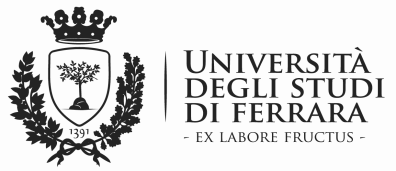 UNIVERSITA’ DEGLI STUDI DI FERRARAATTI DEL CONSIGLIO DEL DIPARTIMENTO DI INGEGNERIAESTRATTOSEDUTA DEL 14 LUGLIO 2020 L’anno 2020 (duemilaventi) in questo giorno 14 (quattordici) del mese di luglio alle ore 10,30 (dieci e trenta), convocato con avvisi scritti in data 07.07.2020 prot. n. 124007, si è riunito il Consiglio del Dipartimento di Ingegneria in forma telematica.  Presiede il Prof. Marco Franchini. Ha le funzioni di segretario Mauro Vitali    Sono presenti i sottoindicati componenti (P = Presente, AG = Assente Giustificato, A = Assente): Il Presidente, accertato il numero dei presenti e la legalità dell’adunanza, dichiara aperta la seduta:1. Approvazione verbali precedenti sedute;
2. Comunicazioni del Direttore;3. Progetti di Dipartimento, Regolamenti, Linee guida, Deleghe e Incarichi;4. Ricerca; 5. Didattica; 6. Atti negoziali, Associazioni, Accordi e Convenzioni;7. Personale;8. Partecipazione a Centri, Nomina di Membri di Commissioni e Delegati esterni;9. Bilancio e Contabilità;10. Ratifica Decreti del Direttore;11 . Varie ed eventualiOMISSISAl quinto punto: “Didattica”5.1 - Vincitori bandi di selezione pubblica per titoli per il conferimento di incarichi di insegnamento ai sensi dell’art. 5 del Regolamento per il conferimento di contratti per attività di insegnamento di cui all'art. 23 della Legge 30 Dicembre 2010, N. 240 e per gli incarichi di Supporto alla didattica.   Il Presidente ricorda al Consiglio che il Consiglio di Amministrazione nella seduta del 10 giugno 2020 ha approvato l’assegnazione dei fondi per gli incarichi di insegnamento ufficiali e per le supplenze per l’AA 2020/2021 e che la procedura di selezione per i suddetti insegnamenti si è chiusa in data 3 luglio 2020.  Si riepiloga nella tabella sottostante gli insegnamenti messi a bando:Calendario lezioni A.A. 2020/21PRIMO SEMESTREDal 21 Settembre 2020 al 15 Dicembre 2020SECONDO SEMESTREDal 1 marzo 2020 al 31 maggio 2021Il Presidente precisa che per le attività formative di cui sopra è pervenuta una sola domanda e che nella seduta del Consiglio di Dipartimento in data 8 maggio 2020 era  stata nominata la commissione giudicatrice, operante con riferimento a ciascun corso di Laurea, composta   dai Proff. Pier Ruggero Spina (PO, SSD ING-IND/09 Unife), Alessandro Valiani (PO, SSD ICAR/01 Unife) e Velio Tralli  (PA, SSD ING-INF/03 Unife), supplenti: Proff. Prof.ssa Evelina Lamma (PO, SSD ING-INF/05 Unife, Roberto Tovo (PO, SSD ING-IND/14 Unife) e Nerio Tullini (PA, SSD ICAR/09 Unife).La commissione si è riunita il giorno 8 luglio 2020 alle ore 14.30, i verbali vengono allegati alla delibera e ne costituiscono parte integrante e sostanziale.Le Commissioni, valutati i curricula, l’attività didattica, scientifica e di ricerca, i titoli e l’attività professionale ha individuato i vincitori della selezioni, come riportato nella tabella sottostante: Vincitori insegnamenti 2020/21Al fine di garantire una adeguata pubblicità le graduatorie saranno inviate all’Ufficio Protocollo per la pubblicazione all’albo.   Il Presidente puntualizza inoltre che per ogni candidato è stato verificato, in precedenti incarichi di insegnamento nei corsi di studio del Dipartimento di Ingegneria, che la media dei punteggi dei quesiti D4, D6, D7, D8, D10 e D11 del questionario di rilevazione dell’opinione degli studenti nel triennio precedente  non è risultato inferiore a 6 ad eccezione per il Corso di Azionamenti Elettrici, la cui vincitrice del bando, Dott.ssa Elena Mainardi, terrà il corso per la prima volta nell’anno accademico 2020/21 e del corso Architetture dei sistemi a microprocessore, vincitore del bando, Dott. Michele Balestra, che  terrà il corso per la prima volta nell’anno accademico 2020/21.Al fine di provvedere agli obblighi previsti dalla normativa sull'Anagrafe delle prestazioni e sulla Trasparenza, per gli incaricati sopra citati sono stati reperiti e caricati su ugov didattica, il curriculum vitae in formato europeo e la dichiarazione ex art. 15, co.l, lett. c), D.1gs. 33/2013, mentre la dichiarazione da parte del Direttore di Dipartimento dell'avvenuta verifica dell'insussistenza di situazioni di conflitto d'interesse è allegata al presente verbale e ne costituisce parte integrante e sostanziale.Tutto ciò precisato, nell’ambito della programmazione didattica dei corsi di studio del Dipartimento di Ingegneria e nei limiti delle risorse assegnate, il Presidente propone al Consiglio l’assegnazione dei seguenti incarichi di insegnamento per l’A.A. 2019-2020 ai sensi dell’art. 5 del Regolamento per il conferimento di contratti per attività di insegnamento di cui all’art. 23 della Legge 30 dicembre 2010. n. 240:A fronte di un’assegnazione di fondi a copertura di tali incarichi pari a € 42.279,75 (oce compresi), si riepiloga quanto deliberato dal Dipartimento di Ingegneria nella seduta odierna: Dopo breve discussione, il Consiglio unanime approva.5.2 Vincitori selezione pubblica per il conferimento di due incarichi di insegnamento a personale docente e ricercatore di altro Ateneo (art. 2, comma 3 del Regolamento per il conferimento di contratti per attività di insegnamento di cui all’art. 23 della Legge 30 dicembre 2010, n. 240) A.A. 2020/21Il Presidente ricorda al Consiglio che il Consiglio di Amministrazione nella seduta del 10 giugno 2020 ha approvato l’assegnazione dei fondi per gli incarichi di insegnamento ufficiali e per le supplenze per l’AA 2020/2021 e che la procedura di selezione per i suddetti insegnamenti si è chiusa in data 3 luglio.  Si riepiloga nella tabella sottostante gli insegnamenti messi a bando per il conferimento di due incarichi di insegnamento a personale docente e ricercatore di altro Ateneo (art. 2, comma 3 del Regolamento per il conferimento di contratti per attività di insegnamento di cui all’art. 23 della Legge 30 dicembre 2010, n. 240) per l’A.A. 2020-2021:Il Presidente comunica che per ciascuna selezione, aperta a docenti e ricercatori di altri Atenei, è pervenuta una sola domanda:Calendario lezioni A.A. 2020/21PRIMO SEMESTREDal 21 Settembre 2020 al 15 Dicembre 2020SECONDO SEMESTREDal 1 marzo 2020 al 31 maggio 2021Nella seduta del Consiglio dello scorso 8 maggio 2020 era stata nominata la commissione giudicatrice, operante con riferimento a ciascun corso di Laurea, composta   dai Proff. Pier Ruggero Spina (PO, SSD ING-IND/09 Unife), Alessandro Valiani (PO, SSD ICAR/01 Unife) e Velio Tralli (PA, SSD ING-INF/03 Unife), supplenti: Proff. Prof.ssa Evelina Lamma (PO, SSD ING-INF/05 Unife, Roberto Tovo (PO, SSD ING-IND/14 Unife) e Nerio Tullini (PA, SSD ICAR/09 Unife).La commissione si è riunita il giorno 8 luglio 2020 alle ore 14.30, i verbali vengono allegati alla delibera e ne costituiscono parte integrante e sostanziale.   La commissione verificato il possesso dei requisiti da parte dei candidati propone i seguenti affidamenti degli incarichi per l’A.A.2020/21:Calendario lezioni A.A. 2020/21PRIMO SEMESTREDal 21 Settembre 2020 al 15 Dicembre 2020SECONDO SEMESTREDal 1 marzo 2020 al 31 maggio 2021Per gli incarichi sopra citati sono stati reperiti, e sono allegati al presente verbale, il curriculum della propria attività scientifica, didattica e professionale, firmato e il nulla osta dell’Università di appartenenza o copia della richiesta presentata.A fronte di un’assegnazione di fondi a copertura di tali incarichi pari a  € 42.279,75 (oce compresi), si riepiloga quanto deliberato dal Dipartimento di Ingegneria nella seduta odierna:  Dopo breve discussione, il Consiglio unanime approva.5.3 Vincitore bando di supporto alla didattica a titolo gratuito per l’A.A. 2020/2021 ai sensi del Titolo III del Regolamento per il conferimento di contratti per attività di insegnamento di cui all'art. 23 della Legge 30 Dicembre 2010, N. 240 e per gli incarichi di Supporto alla didattica.Il Presidente illustra al Consiglio la necessità di programmare per l’A.A. 2020/21 alcuni supporti alla didattica, a titolo gratuito, in favore degli studenti nello svolgimento degli studi universitari nei corsi di studio e per le discipline sotto elencate. E’ stata proposta l’apertura di una selezione pubblica, per titoli, per il conferimento di un incarico di supporto alle attività di insegnamento ai sensi del Titolo III del Regolamento per il conferimento di contratti per il primo semestre. Le attività hanno natura strumentale e sussidiaria rispetto alle attività di insegnamento ufficiale che vanno a supportare.La procedura di selezione per il suddetto insegnamento si è chiusa in data 3 luglio 2020.  Si riepiloga nella tabella sottostante gli insegnamenti messi a bando: Supporti alla didattica 2020/21 - I semestre –Il Presidente precisa che per le attività formative di cui sopra è pervenuta una sola domanda e che nel Consiglio del 8 maggio era stata nominata la commissione giudicatrice composta da Proff. Pier Ruggero Spina, Velio Tralli, Alessandro Valiani, poi riunitasi in data 8 luglio 2020 alle ore 14.30, i cui verbali vengono allegati alla delibera costituendone parte integrante e sostanziale. La Commissione, valutati i curricula, l’attività didattica, scientifica e di ricerca, i titoli e l’attività professionale ha quindi individuato il vincitore della selezioni, come riportato nella tabella sottostante:Supporti alla didattica 20/21 - I semestre -Calendario lezioni A.A. 2020/21PRIMO SEMESTREdal 21 Settembre 2020 al 15 Dicembre 2020SECONDO SEMESTREDal 1 marzo 2020 al 31 maggio 2021Al fine di garantire una adeguata pubblicità le graduatorie saranno inviate all’Ufficio Protocollo per la pubblicazione all’albo.Al fine di provvedere agli obblighi previsti dalla normativa sull'Anagrafe delle prestazioni e sulla Trasparenza, per gli incaricati sopra citati sono stati reperiti e caricati su ugov didattica, il curriculum vitae in formato europeo e la dichiarazione ex art. 15, co.l, lett. c), D.1gs. 33/2013, mentre a dichiarazione da parte del Direttore di Dipartimento dell'avvenuta verifica dell'insussistenza di situazioni di conflitto d'interesse è allegata al presente verbale e ne costituisce parte integrante e sostanziale.Il Consiglio unanime approva.OMISSISLa seduta termina alle ore 12,30Estratto dal Verbale del Consiglio del Dipartimento di Ingegneria del 14 luglio 2020.La presente copia di n. 13 pagine è conforme all’originale.Ferrara, 14/07/2020              Il Segretario						               Il Presidente              f.to Mauro Vitali		                                                    f.to  Prof. Marco FranchiniDOCENTI I FASCIADOCENTI I FASCIADOCENTI I FASCIADOCENTI I FASCIADOCENTI I FASCIADOCENTI I FASCIADOCENTI I FASCIADOCENTI I FASCIADOCENTI I FASCIAALESSANDRI ClaudioAGLAMMA EvelinaLAMMA EvelinaLAMMA EvelinaPTRILLO StefanoPPCONTI AndreaPOLIVO PieroOLIVO PieroOLIVO PieroPVALIANI AlessandroPPDALPIAZ GiorgioPPIVA StefanoPIVA StefanoPIVA StefanoPVANNINI GiorgioPPDI GREGORIO RaffaelePSPINA Pier RuggeroSPINA Pier RuggeroSPINA Pier RuggeroPZANNI GiacomoPPFIORAVANTE VincenzoAGSTEFANELLI CesareSTEFANELLI CesareSTEFANELLI CesarePFRANCHINI MarcoPTAGLIAVENTI GabrieleTAGLIAVENTI GabrieleTAGLIAVENTI GabrielePGARAGNANI Gian LucaPTOVO RobertoTOVO RobertoTOVO RobertoPDOCENTI II FASCIADOCENTI II FASCIADOCENTI II FASCIADOCENTI II FASCIADOCENTI II FASCIADOCENTI II FASCIADOCENTI II FASCIADOCENTI II FASCIADOCENTI II FASCIAALVISI StefanoPFAVALLI MicheleFAVALLI MicheleFAVALLI MichelePPINELLI MichelePPAPRILE AlessandraPGATTI MarcoGATTI MarcoGATTI MarcoPPRODI NicolaPPBELLANCA Gaetano  PGAVANELLI MarcoGAVANELLI MarcoGAVANELLI MarcoPRAFFO AntonioPPBENASCIUTTI DenisPLIVIERI PaoloLIVIERI PaoloLIVIERI PaoloASIMANI Silvio    P    PBENVENUTI ElenaAGMINGHINI FabioMINGHINI FabioMINGHINI FabioPTRALLI VelioPPBERTOZZI DavideAGMOLLICA FrancescoMOLLICA FrancescoMOLLICA FrancescoPTULLINI NerioPPCALEFFI ValerioPMONTICELLI CeciliaMONTICELLI CeciliaMONTICELLI CeciliaPVENTURINI Mauro     P     PFAUSTI Patrizio   PMUCCHI EmilianoMUCCHI EmilianoMUCCHI Emiliano  PVERLICCHI Paola     P     PRICERCATORI RICERCATORI RICERCATORI RICERCATORI RICERCATORI RICERCATORI RICERCATORI RICERCATORI RICERCATORI BALBO AndreaPD’ELIA GianlucaD’ELIA GianlucaD’ELIA GianlucaPSCHIPPA LeonardoAABELLODI ElenaPFARSONI SaverioFARSONI SaverioFARSONI SaverioAPOMPOLI FrancescoAGAGBONFE’ MarcelloPFORTINI AnnalisaFORTINI AnnalisaFORTINI AnnalisaPRIZZONI RaffaellaAGAGBOSI GianniPMAZZANTI ValentinaMAZZANTI ValentinaMAZZANTI ValentinaPSUMAN AlessioPPCASANO GiovanniAMERLIN MattiaMERLIN MattiaMERLIN MattiaAGVADALA’ ValeriaPPCHIOZZI AndreaPNONATO MaddalenaNONATO MaddalenaNONATO MaddalenaPZAMBELLI CristianPPD’ANGELO LucianoPPELLEGRINELLI AlbertoPELLEGRINELLI AlbertoPELLEGRINELLI AlbertoPZESE RiccardoPPRAPPRESENTANTI DEL PERSONALE AMMINISTRATIVORAPPRESENTANTI DEL PERSONALE AMMINISTRATIVORAPPRESENTANTI DEL PERSONALE AMMINISTRATIVORAPPRESENTANTI DEL PERSONALE AMMINISTRATIVORAPPRESENTANTI DEL PERSONALE AMMINISTRATIVORAPPRESENTANTI DEL PERSONALE AMMINISTRATIVORAPPRESENTANTI DEL PERSONALE AMMINISTRATIVORAPPRESENTANTI DEL PERSONALE AMMINISTRATIVORAPPRESENTANTI DEL PERSONALE AMMINISTRATIVOFERRARINI AntonellaPFOLI ErikaFOLI ErikaFOLI ErikaARAPPRESENTANTI DEL PERSONALE TECNICORAPPRESENTANTI DEL PERSONALE TECNICORAPPRESENTANTI DEL PERSONALE TECNICORAPPRESENTANTI DEL PERSONALE TECNICORAPPRESENTANTI DEL PERSONALE TECNICORAPPRESENTANTI DEL PERSONALE TECNICORAPPRESENTANTI DEL PERSONALE TECNICORAPPRESENTANTI DEL PERSONALE TECNICORAPPRESENTANTI DEL PERSONALE TECNICOBIGHI GlorianoPBIGNOZZI FelicianoBIGNOZZI FelicianoBIGNOZZI FelicianoPRAPPRESENTANTE DEGLI STUDENTIRAPPRESENTANTE DEGLI STUDENTIRAPPRESENTANTE DEGLI STUDENTIRAPPRESENTANTE DEGLI STUDENTIBORTOLUZZI FabioBORTOLUZZI FabioBORTOLUZZI Fabio  PDes. Corso di StudioDes. InsegnamentoSSDCFUOreSemestrePeriodo attivitàCompenso1328 - INGEGNERIA ELETTRONICA E INFORMATICAAZIONAMENTI ELETTRICIING-INF/04330IIDal 01/03/2021 al 31/05/2021€ 750,001227 - INGEGNERIA CIVILEFONDAZIONI E OPERE IN TERRAICAR/07990IIDal 01/03/2021 al 31/05/2021€ 2.250,001227 - INGEGNERIA CIVILERECUPERO EDILIZIO E RIGENERAZIONE URBANAICAR/10990IIDal 01/03/2021 al 31/05/2021€ 2.250,003046 - INGEGNERIA ELETTRONICA PER L'ICTCOMPATIBILITÀ ELETTROMAGNETICA E CERTIFICAZIONE DEL PRODOTTOING-IND/31660IDal 21/09/2020 al 15/12/2020€ 1.500,003046 - INGEGNERIA ELETTRONICA PER L'ICTARCHITETTURE DEI SISTEMI A MICROPROCESSOREING-INF/05660IIDal 01/03/2021 al 31/05/2021€ 1.500,001029 - INGEGNERIA CIVILE E AMBIENTALETECNOLOGIA DEI MATERIALIING-IND/22660IDal 21/09/2020 al 15/12/2020€ 1.500,00Des. Corso di StudioDes. InsegnamentoSSDCFUOreSemestrePeriodo attivitàCompensoVincitore1328 - INGEGNERIA ELETTRONICA E INFORMATICAAZIONAMENTI ELETTRICIING-INF/04330IIDal 01/03/2021 al 31/05/2021€ 750,00Elena   Mainardi1227 - INGEGNERIA CIVILEFONDAZIONI E OPERE IN TERRAICAR/07990IIDal 01/03/2021 al 31/05/2021€ 2.250,00Claudio Comastri1227 - INGEGNERIA CIVILERECUPERO EDILIZIO E RIGENERAZIONE URBANAICAR/10990IIDal 01/03/2021 al 31/05/2021€ 2.250,00Alessandro Bucci3046 - INGEGNERIA ELETTRONICA PER L'ICTCOMPATIBILITÀ ELETTROMAGNETICA E CERTIFICAZIONE DEL PRODOTTOING-IND/31660IDal 21/09/2020 al 15/12/2020€ 1.500,00Antonello Giovannelli3046 - INGEGNERIA ELETTRONICA PER L'ICTARCHITETTURE DEI SISTEMI A MICROPROCESSOREING-INF/05660IIDal 01/03/2021 al 31/05/2021€ 1.500,00Michele Balestra1029 - INGEGNERIA CIVILE E AMBIENTALETECNOLOGIA DEI MATERIALIING-IND/22660IDal 21/09/2020 al 15/12/2020€ 1.500,00Federica ZanottoDes. Corso di StudioDes. InsegnamentoSSDCFUOreSemestrePeriodo attivitàCompensoVincitore1328 - INGEGNERIA ELETTRONICA E INFORMATICAAZIONAMENTI ELETTRICIING-INF/04330IIDal 01/03/2021 al 31/05/2021€ 750,00Elena   Mainardi1227 - INGEGNERIA CIVILEFONDAZIONI E OPERE IN TERRAICAR/07990IIDal 01/03/2021 al 31/05/2021€ 2.250,00Claudio Comastri1227 - INGEGNERIA CIVILERECUPERO EDILIZIO E RIGENERAZIONE URBANAICAR/10990IIDal 01/03/2021 al 31/05/2021€ 2.250,00Alessandro Bucci3046 - INGEGNERIA ELETTRONICA PER L'ICTCOMPATIBILITÀ ELETTROMAGNETICA E CERTIFICAZIONE DEL PRODOTTOING-IND/31660IDal 21/09/2020 al 15/12/2020€ 1.500,00Antonello Giovannelli3046 - INGEGNERIA ELETTRONICA PER L'ICTARCHITETTURE DEI SISTEMI A MICROPROCESSOREING-INF/05660IIDal 01/03/2021 al 31/05/2021€ 1.500,00Michele Balestra1029 - INGEGNERIA CIVILE E AMBIENTALETECNOLOGIA DEI MATERIALIING-IND/22660IDal 21/09/2020 al 15/12/2020€ 1.500,00Federica ZanottoProfessori a contratto e contratti di supporto alla didattica voce CA.CO. 10.10.30.010 – cod. progetto 2020_INGE_DOCENZEAnno 2020/21Importo deliberato nella seduta odierna ( bandi art 5)€ 12.577,50Supplenti esterni   voce CA.CO. 10.10.30.020 – cod. progetto 2020_INGE_DOCENZEImporto deliberato nella seduta del Consiglio di Dipartimento del 2 luglio 2020, rinnovi art 512.577,50Importo deliberato nella seduta del Consiglio di Dipartimento del 2 luglio 2020, affidamento art 4€ 1.935,00Residuo:€ 15.189,75Cod. Tipo CorsoCod. Corso di StudioDes. Corso di StudioDes. InsegnamentoCod. SettoreCFUOreSemestrePeriodo attivitàCompensoL1028INGEGNERIA MECCANICAIMPIANTI INDUSTRIALIING-IND/17990IIDal 01/03/2021 al 31/05/2021€ 2.250,00LM1227INGEGNERIA CIVILECOSTRUZIONI DI STRADEICAR/04990IIDal 01/03/2021 al 31/05/2021€ 2.250,00Cod. Tipo CorsoCod. Corso di StudioDes. Corso di StudioDes. InsegnamentoCod. SettoreCFUOreSemestrePeriodo attivitàCompensoVincitoreL1028INGEGNERIA MECCANICAIMPIANTI INDUSTRIALIING-IND/17990IIDal 01/03/2021 al 31/05/2021€ 2.250,00Emilio FerrariLM1227INGEGNERIA CIVILECOSTRUZIONI DI STRADEICAR/04990IIDal 01/03/2021 al 31/05/2021€ 2.250,00Valeria VignaliProfessori a contratto e contratti di supporto alla didattica voce CA.CO. 10.10.30.010 – cod. progetto 2020_INGE_DOCENZEAnno 2020/21Importo deliberato nella seduta odierna  ( bandi art 5)€ 12.577,50Supplenti esterni   voce CA.CO. 10.10.30.020 – cod. progetto 2020_INGE_DOCENZEImporto deliberato nella seduta odierna (Supplenze )€ 5.805,00Importo deliberato nella seduta del Consiglio di Dipartimento del 2 luglio  2020, rinnovi art 512.577,50Importo deliberato nella seduta del Consiglio di Dipartimento del 2 luglio 2020, affidamento art 4€ 1.935,00Residuo:€ 9.384,75Corso di StudioInsegnamentoSSDOreCompenso lordoCalendario delle lezioni1230INGEGNERIA MECCANICA  Diagnosi e manutenzione dei sistemi energetici ING-IND/0960A titolo gratuitoDal 21/09/2020al 15/12/2020Corso di StudioInsegnamentoSSDOreCompenso lordoCalendario delle lezioniVincitore1230INGEGNERIA MECCANICA Diagnosi e manutenzione dei sistemi energetici ING-IND/0960A titolo gratuitoDal 21/09/2020al 15/12/2020Giovanni Torella